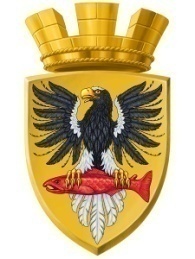                           Р О С С И Й С К А Я   Ф Е Д Е Р А Ц И ЯКАМЧАТСКИЙ КРАЙП О С Т А Н О В Л Е Н И ЕАДМИНИСТРАЦИИ ЕЛИЗОВСКОГО ГОРОДСКОГО ПОСЕЛЕНИЯот                  15.02.2013                       	           		                  №  90-п                           г. ЕлизовоО проведении городского конкурса среди военнослужащих  «Русский парень - 2013», посвященного Дню защитника Отечества Руководствуясь Федеральным законом от 06.10.2003 №131-ФЗ «Об общих принципах организации местного самоуправления в Российской Федерации», Уставом  Елизовского городского поселения, в соответствии с долгосрочной муниципальной целевой программой «Молодежь Елизово 2013-2015 годы», утвержденной постановлением администрации Елизовского городского поселения от 30.11.2012 № 607-п,ПОСТАНОВЛЯЮ:Управлению по культуре, молодежной политике, физической культуре и спорту администрации Елизовского городского поселения организовать и провести  28 февраля 2013 г. городской конкурс среди военнослужащих  «Русский парень - 2013», посвященный Дню защитника Отечества.Управлению финансов администрации Елизовского городского поселения выделить денежные средства для проведения данного мероприятия за счет средств муниципальной целевой программы «Молодежь Елизово 2013-2015 годы».Управлению делами администрации Елизовского городского поселения опубликовать настоящее постановление в средствах массовой информации и разместить на официальном сайте администрации Елизовского городского поселения (в сети «Интернет»).Данное постановление вступает в силу с момента опубликования (обнародования).Контроль за исполнением настоящего постановления возложить руководителя Управления по культуре, молодежной политике, физической культуре и спорту администрации Елизовского городского поселения С.А. Хачикян.Глава администрации Елизовского городского поселения                                              Л.Н. Шеметова